Anders Celsius fait par Elliot Lagrange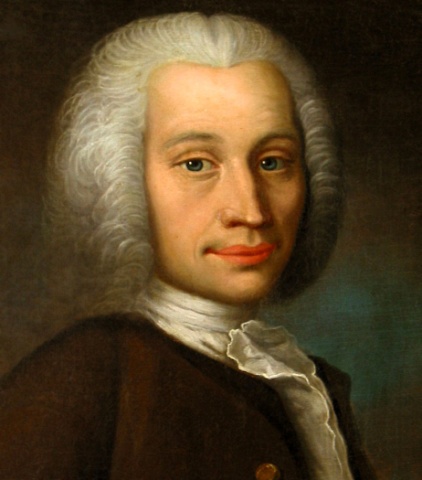 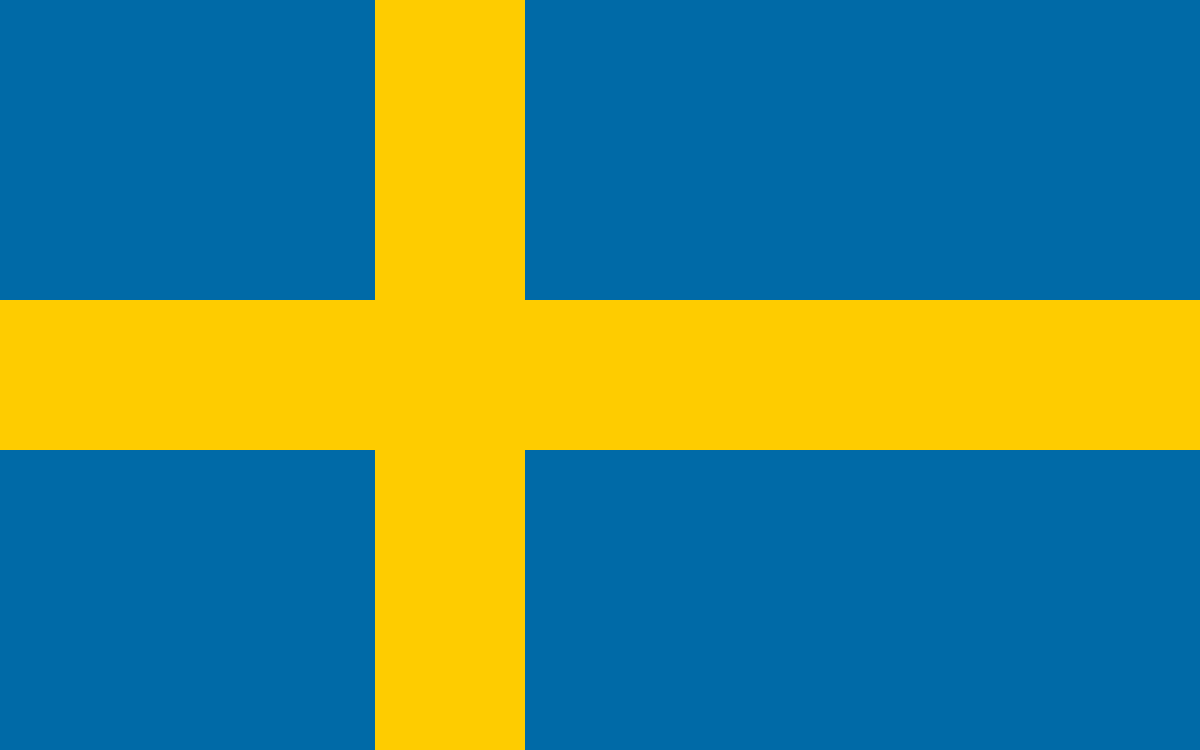 Pays : Suède Époque : 18ème siècle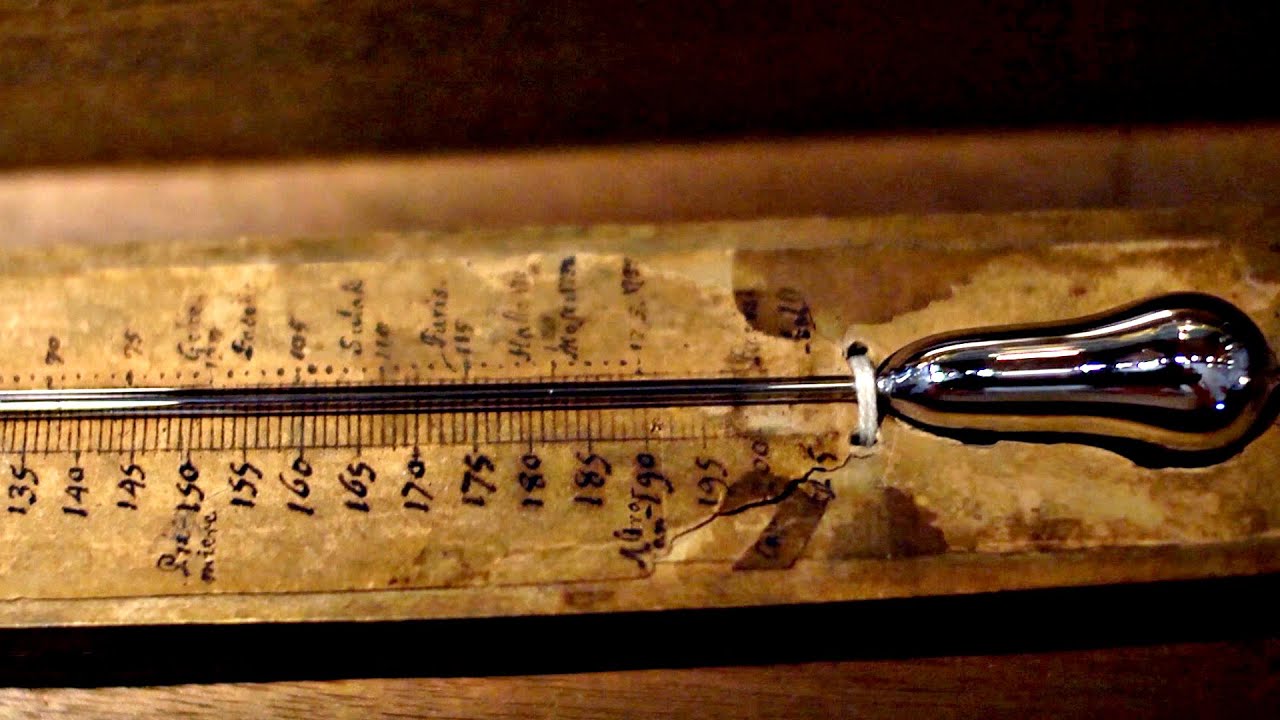 Invention : Degré Celsius 